A continuación se indican los temas de la prueba coeficiente 2 de Educación Ciudadana y el material de estudio en el cual pueden encontrar dichos contenidos.Material de estudio:Ficha de trabajo 4, “El rol de los medios de comunicación en Chile actual”, la cual se encuentra en el módulo de aprendizaje, “La importancia de la participación ciudadana en Chile.Ficha de trabajo 5, “Los territorios y la participación ciudadana en Chile”, la cual se encuentra en el módulo de aprendizaje, “La importancia de la participación ciudadana en Chile.Ficha de trabajo 6, “Teoría de los Derechos Humanos”, la cual se encuentra en el módulo de aprendizaje “Debates y problemáticas del mundo actual”.Ficha de trabajo 7, “Teoría de la globalización”, la cual se encuentra en el módulo de aprendizaje “Debates y problemáticas del mundo actual”.De las fichas debes leer, tanto los contenidos como los documentos de las actividades.Complementar la lectura con los apuntes tomados en clases.Contenidos de la prueba: 1. El rol de los medios de comunicación en el Chile actual (ficha de trabajo 4).Medios de comunicación masiva y TIC: ¿oportunidad o peligro para la democracia?El resguardo de la vida privada: ¿qué riesgos traen consigo las nuevas tecnologías?Siglo XXI: ¿estamos avanzando hacia una democracia digital?¿Cuál es el rol de la televisión abierta?2. Los territorios y la participación ciudadana en Chile (ficha de trabajo 5).Los conceptos de espacio geográfico y territorioEl territorio desde una perspectiva político-económica. El proceso de regionalización en Chile.El territorio desde una perspectiva sociocultural.La búsqueda de justicia social en y desde los territorios.Los conflictos ambientales en los territorios actuales de ChileTensiones territoriales en la capital y en las ciudades de Chile.3. Teoría de los Derechos Humanos (ficha de trabajo 6).El concepto de Derechos Humanos.Clasificación de los Derechos Humanos.Libertades individuales y derechos sociales.Defensa y protección de los Derechos Humanos.4. Teoría de la Globalización (ficha de trabajo 7)El concepto de globalización y sus distintas dimensiones.La globalización económica.La pobreza y el contraste entre países desarrollados y subdesarrollados.Los organismos internacionales de la globalización (FMI, Banco Mundial, etc.)La sociedad de la información.Homogeneización cultural e identidades locales.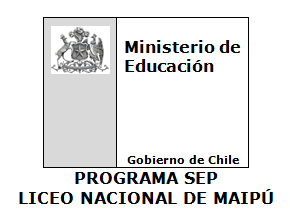 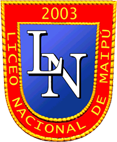 TEMARIODE LA PRUEBA COEFICIENTE 2 DE EDUCACIÓN CIUDADANA.4TO. MEDIO E-F (Cursos humanistas)25 DE OCTUBRE.